Village of Woodson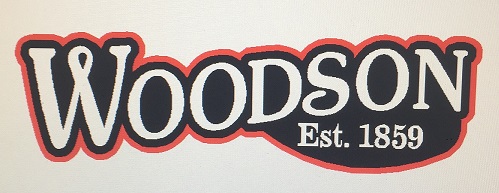 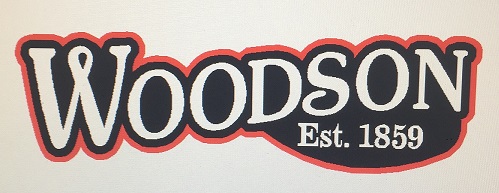 Morgan County, Illinois204 E. Main St. – PO Box 187Woodson, IL. 62695Phone: 217-673-3611 Fax:217-673-5101Cell: 217-204-6968Board of Trustees’Meeting Agenda for February 6, 20237:00P.M. at the Village HallCall to Order and Pledge of AllegianceRoll Call / Visitor Sign-InPresentation of the Agenda/Additions/Approval (additions-changes?)Presentation, call for Corrections and Approval of the MinutesPublic Forum/Comments from the Floor – Requests to address.Presidents Report / CorrespondencePolice - Patrol Monthly Report/Approval – DerekTreasurer’s Report / Approval - LisaPresentation of the Bills for Payment/Approval – TrusteesSewer Accounts and Delinquent Sewer Report/Approval - TraceySewer and Street Operations Report – Shane Ahlers(All presented and approved reports will be attached and included with the official copies of the Monthly Minutes)Old BusinessBenefits @ Anniversary Date (Ordinance Revisions)MFT Appropriations (Jim Burke)Lift Station Generator?Have Cor’s Electric Inspect Panel and Wiring (make recommendations -? add outlets to basement walls) Foyer Repairs?Sewer System Repairs (Liners)Sewer Main CleaningLift Station and Sewer Extension (Lonergan Lake) Employee Handbook UpdatesNew BusinessStart Identifying Sidewalk Repairs for SummerClosed MeetingReview Closed Meeting Minutes (Jan. – July)	Salary Discussions (Dec./April)Signature: ____________________________ Date Posted: _________________Time Posted: _____________       Board of Trustees’ Regular Meeting Agenda for February 6, 20237:00P.M. at the Village Hall“On-Going List”Bridge on VaniterSidewalk Repairs – On-GoingSidewalks & Culverts - Develop new list for repairsKitchen and Basement Renovations? Plumbing and Electrical Upgrades?Dollar General (Pedestrians Signs – Culvert -?)School Bell displayLittle Library BoxFoyer RepairsARPA Grant (Elevator Properties)(Camera Systems)(Police Equip./Services)(Generator System)